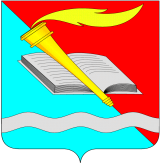 АДМИНИСТРАЦИЯ ФУРМАНОВСКОГО МУНИЦИПАЛЬНОГО РАЙОНА ПОСТАНОВЛЕНИЕ от 28.02.2024  									              № 263г. Фурманов Об отмене некоторых постановлений администрации Фурмановского муниципального района 	В соответствии с постановлением администрации Фурмановского муниципального района от 06.02.2024 №115 «О внесении изменений в постановление администрации Фурмановского муниципального района от 30.01.2014 №75 «Об утверждении реестра муниципальных услуг Фурмановского муниципального района» администрация Фурмановского муниципального районап о с т а н о в л я е т:	1. Отменить  постановления администрации Фурмановского муниципального района: от 23.11.2016 №938 «Об утверждении административного регламента предоставления муниципальной услуги «Предоставление письменных разъяснений налоговым органам, налогоплательщикам и налоговым агентам по вопросам  применения муниципальных правовых актов Фурмановского городского поселения  о местных налогах и сборах»;от 19.04.2017 №437 «О внесении изменений в постановление администрации Фурмановского муниципального района от 23.11.2016 №938 «Об утверждении административного регламента предоставления муниципальной услуги «Предоставление письменных разъяснений налогоплательщикам и налоговым агентам по вопросам  применения муниципальных правовых актов Фурмановского городского поселения  о местных налогах и сборах»»;от 21.05.2018 №405 «О внесении изменений в постановление администрации Фурмановского муниципального района от 23.11.2016 №938 «Об утверждении административного регламента предоставления муниципальной услуги «Предоставление письменных разъяснений налогоплательщикам и налоговым агентам по вопросам  применения муниципальных правовых актов Фурмановского городского поселения  о местных налогах и сборах»»;от 03.06.2019 №422 «О внесении изменений в постановление администрации Фурмановского муниципального района от 23.11.2016 №938 «Об утверждении административного регламента предоставления муниципальной услуги «Предоставление письменных разъяснений налогоплательщикам и налоговым агентам по вопросам  применения муниципальных правовых актов Фурмановского городского поселения  о местных налогах и сборах»»;от 18.01.2021 №14 «О внесении изменений в постановление администрации Фурмановского муниципального района от 23.11.2016 №938 «Об утверждении административного регламента предоставления муниципальной услуги «Предоставление письменных разъяснений налогоплательщикам и налоговым агентам по вопросам  применения муниципальных правовых актов Фурмановского городского поселения  о местных налогах и сборах»».	2. Разместить настоящее постановление на официальном сайте администрации Фурмановского муниципального района в сети «Интернет».	3. Настоящее постановление вступает в силу с момента подписания.М.Е.Голубева2-18-15Глава Фурмановского муниципального районаП.Н.Колесников